Read To Someone(Work in a group of 3)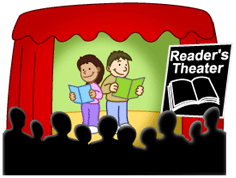 1.  Choose a character from Aunt Fox and The Fried Fish.Aunt Fox is sneaky and trickyUncle Fox is loyal to his wife, kind and caringTiger is very gullible (easily tricked)2.  Re-read the story to learn the lines.3. Act out the story with your group.  You may read from your book if you can't remember the lines.  Think about exaggerating some of the story elements to make it more humorous. For example, when the fish are being fried, you can add in frying sound effects.  You can also rub your bellies and lick your lips to show how good the fish smell. 
